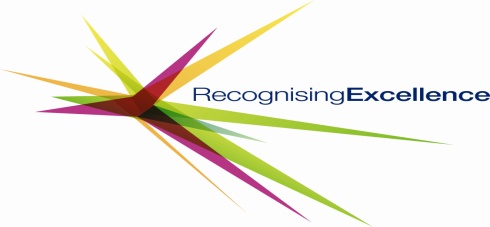 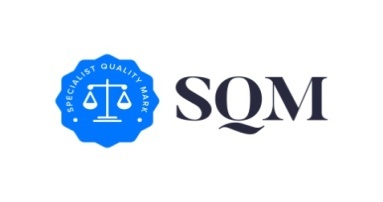 Equality and Diversity Data Collection for and on behalf of the Legal Aid AgencyRecognising Excellence is required to capture the following Equality and Diversity Data for all SQM Holders which should be collected by the Auditor as part of the SQM audit process.Guidance Notes
Please complete this survey to reflect the profile within the office or branch that you work in. For example, in the instance that your firm operates from multiple sites/branches, the responses to the survey should relate only to the site/branch to which it was sent, and not the profile of the entire firm. 

The majority of the questions refer to "those who own or have managerial control". For clarity, these may be partners, senior partners, and principals of the firm or senior supervising solicitor. Individuals who own or have managerial control will usually be responsible for providing the broad strategic and operational management of an office (for example, identifying areas of work, allocating resources, determining office staffing levels, etc).Where the question is raised regarding a FTE, this is to cover the scenario of where you have a number of part time staff, combining their total part time hours into a full time equivalentThinking about those who Own or have Managerial control of your office, how many are:Of those who Own or have Managerial Control of your office, how many are:Of those who Own or have Managerial Control of your office, how many are aged:The Equality Act 2010 defines disability as a physical or mental impairment which has a substantial and long-term adverse effect on your ability to carry out normal day-to-day activities which has lasted, or is expected to last, at least 12 months. Some conditions such as severe disfigurement, a diagnosis of cancer, HIV infection, multiple sclerosis or a progressive condition are also covered under the Act. Of those who Own or have Managerial Control of your office, how many consider themselves to have a disability:
Of those who own or have Managerial Control of your office, how many would describe their religion or belief as:Of those who own or have Managerial Control of your office, how would describe their sexual orientation as:
Data ProtectionRecognising Excellence is complying with current data protection legislation, the UK General Data Protection Regulation (GDPR) and the Data Protection Act 2018 or any codes of practices issued by the Information Commissioner from time to time.For the purposes of this agreement to carry out audits the Legal Aid Agency is the ‘Data Controller’ and Recognising Excellence the ‘Data Processor’.The legal basis for Recognising Excellence for processing data is that of “contractual obligation” as set out in Article 6 (1) (b) of the GDPR.The Client will be made fully aware of its rights under GDPR by reference to the Legal Aid Agency’s Privacy Policy https://www.gov.uk/government/organisations/legal-aid-agency/about/personal-information-charter  and the Recognising Excellence’s Privacy Policy http://www.recognisingexcellence.co.uk. Most commonly these are:All information gathered during the Audit shall be held as absolutely confidential however obtained or learned from the Client in pursuant to or in preparation of, or obtained or learned during the term of this agreement, whether relating to the Practice or to its business or to any of its officers, servants, agents, clients, suppliers, or subsidiaries or to the business of any of the foregoing persons or otherwise, and whether or not expressly designated confidential;Recognising Excellence shall not without the Client’s prior written consent use or permit or cause the same to be used save for the direct purpose of this agreement;Recognising Excellence shall not without the Client’s prior written consent disclose or permit or cause the same to be disclosed to any person other than to those of its full-time employees and/or its Auditors and Verifiers who need to be informed thereof to enable Recognising Excellence to perform its obligations.No case files or employee records will leave the Client’s premises and Recognising Excellence’s Auditor will destroy all notes/records completion of the Audit process;Recognising Excellence on behalf of the Legal Aid Agency will securely retain any SQM related audit information for 6 years from the date of creation, for the period it holds the SQM license.Approximately what percentage of your office's casework is funded through Legal Aid?
______________________________Approximately what percentage of your office's income is from Legal Aid?______________________________How many people work in your office who are owners or have managerial control______________________________In total, what is your office's full time equivalent______________________________WhiteEnglish______________________________Welsh______________________________Scottish______________________________Irish______________________________Other White background______________________________MixedWhite and Black Caribbean______________________________White and Black African______________________________White and Asian______________________________Other Mixed background______________________________Asian or Asian BritishIndian______________________________Pakistani______________________________Bangladeshi______________________________Other Asian background______________________________Black or Black BritishAfrican______________________________Caribbean______________________________Other Black background______________________________Chinese or other ethnic groupChinese______________________________Any other ethnic group:______________________________Prefer not to say______________________________Male______________________________Female______________________________Prefer not to say______________________________18-29______________________________30-39______________________________40-49______________________________50-59______________________________60-69______________________________70+______________________________Don't know______________________________Prefer not to say______________________________Yes______________________________No______________________________Prefer not to say______________________________Buddhist______________________________Christian (all denominations)______________________________Hindu______________________________Jewish______________________________Muslim______________________________Sikh______________________________None______________________________Prefer not to say______________________________Other (please specify):______________________________Bisexual______________________________Gay man/woman______________________________Heterosexual______________________________Other______________________________Prefer not to say______________________________